Propozycja zadania w ramach Funduszu Sołeckiego 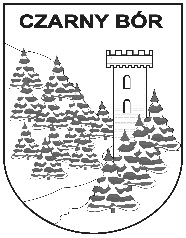 Gminy Czarny Bór na 2019 rokTytuł i opis zadania (należy opisać, co dokładnie ma zostać wykonane oraz wskazać główne działania związane z realizacją zadania):…………………………………………………………………………………………………………………………………………………………………………………………………………………………………………………………………………………………………………………………………………………………………………………………………………………….………………………………………………………..……………………………………………………………………………………………….………………………………………………………..Lokalizacja projektu zadania: (nazwa sołectwa/sołectw, opis miejsca albo obszaru, na którym ma być zrealizowane zadanie)………………………………………………………………………………………………………………………………………………………………………………………………….………………..…………………………………………………………………………………………………………………………………………………………………………………………………………………………………………………………Szacunkowe koszty zadania: (należy uwzględnić wszystkie składowe części zadania oraz ich szacunkowe koszty, należy przy tym pamiętać, że wartość zadanie nie może przekroczyć kwoty przypadającej na dane sołectwo).Składowe części zadania i ich koszt (w zł.)1. …………………………………………………………………………..2. …………………………………………………………………………..3. …………………………………………………………………………..4. …………………………………………………………………………..5. ………………………………………………………………………….Ogólny koszt zadania: ______________________________Autor/autorzy projektu zadania oraz dane kontaktowe:………………………………………………………………………………………………………………………………………………………………………………………………………………………………………………………………………………………………………………………………………………………………………………………………………………………………………………………………………………Wysokość środków przeznaczonych na Fundusz Sołecki w gminie Czarny Bór na 2019 rokNazwa sołectwaWartość Funduszu Sołeckiego (w zł.)Borówno32 384,21Czarny Bór44 422,78Grzędy32 650,74Grzędy Górne16 614,12Jaczków29 896,53Witków                                 44 422,78